.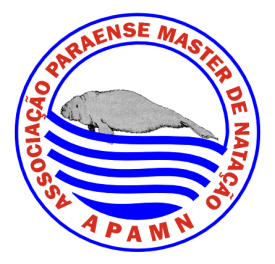 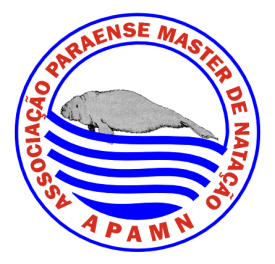 ASSEMBLÉIA GERAL ORDINÁRIA
CONVOCAÇÃOO Presidente do Conselho Deliberativo da Associação Paraense Máster de Natação – APAMN convoca os senhores associados, quites com a Associação, a se reunirem em Assembléia Geral Ordinária no dia 2 de dezembro de 2017, no Clube do Remo, situado na Av. Nazaré, 962  – Nazaré – Belém, Pará . A referida Assembléia se instalará às 17h30min em primeira convocação e às 18h em segunda convocação, para deliberar sobre os seguintes pontos:1. Eleição da Diretoria , Conselho Deliberativo e Conselho Fiscal para o biênio 2018-2019;2. Assuntos Gerais.Belém , 24 de novembro de 2017.   			__________________________________                                                                               Frederico Guterres Figueiredo 
                                                             Presidente